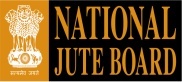 NATIONAL JUTE BOARDMinistry of Textiles, Govt. of India3A & 3B Park Plaza: 71, Park Street: Kolkata- 700 016TENDER DOCUMENTSForRESTORATION OF INTERNAL ROAD (TEST TRACK)FOR THE PROPOSED OFFICE COMPLEX AT NEW TOWN, KOLKATANATIONAL JUTE BOARDMinistry of Textiles, Govt. of India3A & 3B Park Plaza: 71, Park Street: Kolkata- 700 016TENDER DOCUMENTSForRESTORATION OF INTERNAL ROAD (TEST TRACK)FOR THE PROPOSED OFFICE COMPLEX AT NEW TOWN, KOLKATAPART-I(TECHNO-COMMERCIAL CONDITIONS) GENERAL CONDITIONS OF CONTRACT, MATERIALS AND JOB SPECIFICATIONS AND TENDER DRAWINGSNATIONAL JUTE BOARDMinistry of Textiles, Govt. of India3A & 3B Park Plaza: 71, Park Street: Kolkata- 700 016TENDER DOCUMENTS FOR RESTORATION OF INTERNAL ROAD (TEST TRACK) FOR PROPOSED OFFICE COMPLEX AT NEW TOWN, KOLKATAINDEXNATIONAL JUTE BOARDMinistry of Textiles, Govt. of India3A & 3B Park Plaza: 71, Park Street: Kolkata- 700 016TENDER DOCUMENTS (Part I & Part II)					      FORRESTORATION OF INTERNAL ROAD (TEST TRACK) FOR PROPOSED OFFICE COMPLEX AT NEW TOWN, KOLKATAISSUED TOName & Address of  the Tenderer:……………………………………………………………………………………………………………………………………………………………………………………………………………………………………………………………..For and on behalf of NATIONAL JUTE BOARDAuthorized Officer.Tender documents (non–transferable & un-priced) can be had from the office of National Jute Board from 01.01.2013 to 17.01.2013 (both days inclusive) on working days between 11.00 AM to 4.00 PM on application.  While submitting the offer, the intending tenderer shall have to furnish proof of similar jobs completed in last 5 years, financial standing, annual reports (audited balance sheet, profit & loss accounts) of last 3 financial years and latest income tax clearance certificate indicating total contract amount received and sales tax clearance certificates etc as proof his/their eligibility to the Tender issuing Authority in Part I of the tender documents. Tenders will be received up to 1.00 PM on 18.01.2013 at the registered office of the Board. Technical Bid (Part I) will be opened at 4.00 PM on 18.01.2013. Tenders received after 1.00 PM on 18.01.2013 will not be considered.The Tender Issuing Authority reserves the right to refuse issue of tender documents to any party without assigning any reason. Downloaded tender documents will not be considered. National Jute Board shall not be responsible for non-receipt or delayed receipt of application sent by post /courier for issuance or submission of Tender documents. GENERAL CONDITIONS OF CONTRACTSPECIAL CONDITION OF CONTRACTGENERALSpecial condition of contract shall be read in conjunction with the General Conditions of Contract (GCC), specifications of work, drawings and others documents forming part of this contract wherever the context so requires.However it is mentioned in the specifications that the contractor shall perform certain works or shall provide certain facilities , it is understood that the contractor shall do so at his cost, being deemed to be part of the relevant items in the bill of quantities whether expressly stated or not.The materials, design and workmanship shall satisfy the relevant Indian Standards (Standards of the Indian Roads Congress) and the specifications contained therein and codes referred to where the specifications stipulated requirements in addition to these contained in the standard codes and specification, these additional requirements shall also be satisfied.     SCOPE OF WORKTenderers shall take note of the fact that the internal road was designed with an eye to test the efficacy of Jute Geotextiles (JGT) in low volume roads and for comparative evaluation of performance vis-a-vis the conventional design and also the design with man-made geotextiles (SGT). For this purpose the total length of the internal road has been divided more or less equally into five sections totaling 261 meters. Two stretches have been designed with JGT of 20 kN/m and 25 kN/m tensile strength (both ways), conventional design has been followed in accordance with the IRC publication no IRC:SP:72: 2007 in the third stretch, the fourth stretch has been designed with SGT (man-made i.e. synthetic geotextiles) having tensile strength of 40 kN/m and the last stretch will be constructed without JGT but with thickness and specifications same as those in the first stretch.The restoration work envisages making good of the sub-base and base courses as per approved design in three sections of the road where 25 kN/m of woven JGT, 40 kN/m of man-made i.e. synthetic geotextiles were used along with the stretch constructed without JGT but with thickness and specifications same as those in the stretch constructed with the conventional design. The stretches will have to be restored as per design by making good the deficiencies as per direction including taking out of materials as necessary and re-using them to the extent technically admissible after cleaning. The decision of the BESUS in this respect shall be bindingThe entire stretch of 261 meters will receive bituminous seal coat with grits after restoration of the three stretches mentioned above. Broad description of scope of work in general is given below:           (For detailed scope under each group, the BoQ and drawings of the respective group may be referred).3.0.0   CIVIL WORKSThe scope of work under this contract for civil works shall include but not limited to the following:Picking up metals & removing bituminous layer of the three affected stretches Supply of jhama & stone metal as required, laying GSB & WBM and consolidation with road roller of 8/10 T to the required thickness in the three affected stretches               (3)     20 mm thick premix carpet including prime coat & tack coat on the three 		affected stretches as required              (4)     Providing seal coat on top of  the entire length of the internal road  			measuring 261 meters4.0.0    THE SITE	The site is located within the New Town, Kolkata under New Town Kolkata  	Development Authority. 5.0.0	TIME FOR COMPLETION OF WORKS5.1.0	The time for completion for the work shall be one (1) month, which shall be 	reckoned from the date of issue of the Letter of Acceptance by the client.5.2.0	The progress schedule to be submitted to the client for approval shall be 	accompanied as a part thereof by a document listing each operation and stating 	the labour, machinery & equipments to be employed by the contractor to 	achieve the desired rate of progress. It is made clear that the quantity and 	specifications 	indicated therein is indicative, and shall not any way absolve the 	contractor from his obligation to complete the work in all respects within the 	time limit for 	completion specified. The contractor will have to engage 	additional labour, materials and equipments as necessary to achieve the desired 	progress and to complete the work within the specified time.6.0.0	SUFFICIENCY OF TENDERThe contractor shall be deemed to have satisfied himself before tendering as to the correctness and sufficiency of his tender for the works and of the rates stated in the attached BoQ, which shall cover all his obligations under the contract and all matters and things necessary for proper completion of the works.7.0.0	PERFORMANCE OF WORK      It is hereby stipulated that for day to day supervision of site work an experienced civil engineer (with minimum 5 years experience) shall be deployed at site. If the site engineer is not posted at site during execution, it would be considered as non-conformity of contractual obligation.8.0.0	VALIDITY OF OFFERRates quoted shall be valid for a period of not less than 120 days from the date of opening of tender for each group of work. 9.0.0 	RESTRICTION OF VISITORSThe contractor shall not allow any visitor on the works or premises of the                       sites without approval of the Engineer-in Charge and/ Site Engineer.10.0.0 	SUBMISSION OF TENDERThe bids shall be submitted in two parts super-scribing Part – I		:	Technical Proposal containing Part – II	:	Financial ProposalEach of the above mentioned two parts shall be sealed in separate envelopes duly super-scribing Part – I (Technical Part) and Part – II (Financial Part) on the respective envelopes.  The two envelopes shall be put under one sealed cover duly super-scribing the name of the project and name of the work. The Bidder should sign along with official seal on each page of the Bid Documents.11.0.0  EARNEST MONEY DEPOSIT (EMD)The tenderer, with his tender as a condition for consideration of his tender, shall enclose earnest money (EMD) as mentioned in the tender notice in the shape of a demand draft/pay order at the time of submission of the Tender in favour of “NATIONAL JUTE BOARD”.  Tender submitted without EMD will not be considered.12.0.0  EXTENSION OF TIME OF COMPLETIONIf due to the decision and other stipulations or requirements at site including for reasons stated herein before, a particular sequence of construction operations has to be followed due to which certain interruption to any one or more types or items of works are inherent, no claim for such interruption or suspension of works thereof will be admissible except that suitable extension of time for completion shall be granted provided the reasons for delay are not attributable to the contractor and are on genuine grounds.13.0.0	SETTING OUT OF THE WORKSThe contractor shall be responsible for the correctness of the position and levels, dimension and alignment of all parts of the works and for the provision of all necessary instruments, appliances and labour in connection thereof.13.1.0	If at any time during the progress of the works any error shall appear or arise in 	the position, levels, dimensions or alignment of any part of the works the 	contractor on being required to do so by the consultant or his representative 	shall at his own expense rectify such error to his satisfaction. 13.2.0	The checking of any setting out or of any line or level by the consultant or his  	representative shall not in any way relieve the contractor of his responsibility for 	the correctness thereof and the contractor shall carefully protect and preserve all 	bench marks, all site pegs and other things used in setting out the works.14.0.0	CONDITIONS OF WORK           The contractor shall, without entitlement to any additional compensation or 	remuneration at his own cost and initiative, take all steps necessary to protect the 	trenches already dug, any other work (requiring protection from rain) and other 	materials, equipments and machinery at site during the rain and from the effects 	thereof and shall at his own cost and initiative do and perform all such 	rectification, repairs and / or reworking as shall be necessary.   15.0.0	ACCURACY OF WORK AND QUALITY CONTROLPavement specifications given in Annex 1 shall have to be strictly adhered to. It is essential that thicknesses of the pavement-components are strictly maintained along with the quality of materials.All rectifications including re-doing if necessary during and after the work within the Defects Liability Period and are permitted by the client shall be at the contractor’s cost.16.0.0	MEASUREMENT AND PAYMENTTechnical specifications and schedule of rates shall be followed for measurements in general. Method of measurement wherever not so specified shall be in conformity with the relevant provisions of IS: 1200 (Latest Edition) or IRC as applicable. 17.0.0  DRAWINGS17.1.0 The attached drawings shall be studied in depth by the tenderer intended to give an idea of the nature of the work. Working drawings shall be issued to the contractor after award of the work.18.0.0   PERMITS FOR EQUIPMENTS & MATERIALS	The contractor shall, at his own cost and initiative, arrange for and secure all necessary permissions, permits, consent, licenses as may be necessary, to transport materials, tools & equipments, machinery, and labour along or across highway, roadway, railway, bridge, dyke, dam, river or through posts of toll collection, octroi checks or other lines/ border/ barrier.19.0.0    ADVANCES	  There is no provision of any type of advance payment (such as mobilization or 	  secured advance)20.0.0     LABOUR, CONSUMABLES, EQUIPMENTS ETC. UNDER                CONTRACTOR’S SCOPE	The contractor is responsible to provide all the requisite materials, consumables, labour, supervision, equipments, tools, machinery, permits and licenses and facilities and other appurtenant accessories/implements whatsoever required for or in connection with the work, including but not limited to those indicated by expression or implication in the BoQ , specifications, plans , drawings and other contract documents.21.0.0     EMPLOYMENT OF LABOURLocal labour, unskilled as well as skilled to the extent possible and available from local resources should be employed in the work. The prevailing labour regulations including payment of minimum wages shall be strictly complied with. For any infringement of this provision, the client shall be at liberty to take such action as the prevailing law permits for such non-conformity without payment of any compensation whatsoever to the contractor.22.0.0    WATER & POWER SUPPLY22.1.0   	WATER SUPPLY Contractor shall make his own arrangement for water required for the work. at his own cost for the construction and allied activities. Water shall be free from dirt, contamination and harmful matter detrimental to the quality of work and shall in general be suitable for the purpose. 22.2.0	POWER SUPPLY  Contractor shall make his own arrangement for supply required for construction work. In case of erratic or non-availability of electric supply from the State Electricity Board, the contractor shall make his own arrangement of electric supply through a generator.23.0.0	COMPLETION CERTIFICATEThe Contractor shall submit to the client’s authorized representative  the following additional documents.1) Manufacturer’s certificate and test certificates of materials pertaining to    	  the work  3)  Certificates on quality control, checking and tests of all construction materials like stone and jhama metal, coarse /fine aggregates, road metals,      bitumen, filling earth, moorum etc. as directed by the consultant24.0.0   COMPENSATION FOR DELAYIf there is any delay in final completion of the work beyond the date of stipulated completion for which extension of time has not been granted by the client, the client shall, without prejudice to any other right to owner in his behalf, be entitled to a compensation payable by the contractor calculated at the rate of one percent (1%) of the total contract value for each week of delay or part thereof that work remains incomplete beyond the specified date of final completion for the work at the site, subject to a maximum of ten percent (10%) of the total Contract Value.                25.0.0   CONSTRUCTION MATERIALS AND OTHER MATERIALSAll materials are to be used will be as per the attached technical and general specifications attached with the tender documents, where the specifications have room for clarification, the decision of the client shall be binding.26.0.0   PAYMENTSThe Payment towards carrying out various items of works shall be made to the        contractor as under:(A) Only one intermediate payment (1st R.A Bill) will be considered. (B) Final payment will be made after satisfactory completion certificate of the entire work to be issued by BESUS(C) 8% of the each bill amount should be retained by the client as Security Deposit which will be refunded after one year of the completion of work.26.1.0   All payments to the contractors for works shall be made by A/C payee 	cheques from the office of the National Jute Board.27.0.0	PROGRESS SCHEDULE	The contractor shall take into account the instructions of the client	regarding the constraints, restraints and other requirements of works and the 	required sequence of works in preparing the weekly progress schedule 	keeping in view the target date of completion and get it approved by the 	client before physical commencement of the work.  28.0.0      SAFETY AND SECURITY28.1.0	The Contractor shall be responsible to enforce in his work-force strict discipline and safety measures required to be observed and shall ensure  that the work is carried out under constant supervision by a competent supervisor who is adequately informed and experienced for handling the work in such      environment. All safety precautions shall be taken up by the contractor during construction work as per sound prevalent practice and as per the law enforceable for sustenance of the environment. 28.2.0	Contractor shall ensure to arrange for the following facilities at the work site 	a) Arrangement for First –Aid                b) Arrangement for clean drinking Water TECHNICAL SPECIFICATIONS1.0 The Contractor shall follow, unless otherwise directed, the specifications laid down in “Specifications for Rural Roads – (August 2004)” published by the Indian Roads Congress on behalf of the National Rural Roads Development Agency, Ministry of Rural Development, Govt. of India.Particular attention shall be paid to provisions under Section 300 (Embankment Construction), Section 400 (Granular Sub-bases, Bases & Surfacings), Section 500 (Bituminous Construction) and Section 1800 (Quality Control) and the relevant sub-sections under them.Quality being of prime importance the Contractor shall get all materials tested prior to their supply and utilization in the work with the advice of BESUS.Where the drawings and specifications are stated in general terms without complete details, the best general practice in regard to materials and workmanship has to be followed as per the direction of BESUS.Any materials found sub-standard shall have to be replaced by the Contractor at his cost.  Similarly, any defective workmanship shall call for re-doing the activity to the satisfaction of BESUS.2.0 The contractor shall take all steps immediately to make up deficiency if any noticed by client. 2.1 The materials to be provided by the contractor shall be in accordance with the samples already got approval and in conformity with specification and approved. The contractor shall produce all invoices, vouchers or receipts for any materials if called upon to do so by owner2.2 A sample of all materials is to be submitted to owner for their approval before the contractor orders or delivers the material to the site. Samples together including   packing are to be provided free of charge by the contractor and should any material be rejected it will be removed from the site at the contractor’s expense. All samples will be retained by owner for comparison with materials which will be delivered at site. 23 Contractor shall maintain uniform quality and consistency in workmanship          throughou the execution of the work.2.4 The contractor shall provide: All materials, labour, maintenance, fixing, carrying,     cleaning, making good, etc. temporary canvas, plastics and any other requisite protection of the works, all the necessary equipments, labour and removal of the same at the completion of the work. The client will be the sole judge in deciding as to the suitability of the tools or plants that may be brought on the works by the contractor for the proper execution of the work.2.5 The Contractors are to take care in loading and unloading materials for the works,        So that the roads and footpaths are not obstructed, damaged or the traffic impeded,         And they must conform to the Police Regulations for carrying, loading and        unloading all materials, plant, earth, debris, etc. to and from the premises.2.6 Any loss or damage caused due to fault or negligence on the part of contractors     labours, staff etc. during working in the premises will be made good by contractor at noextra cost or the damage and repair cost will be reimbursed in full to owner. Templates, boxes and moulds shall be accurately set out and rigidly constructed so as to remain accurate during the time they are in use.2.7 The contractor should consider the below mentioned points before quoting for the        job.The expenses for paying Municipal Taxes for dumping materials on/off site, etc.-- to be borne by the contractor.Expenses of bearing ward officer’s sanction, etc to be borne by the contractor.Contractor should be responsible for the security of the materials at site.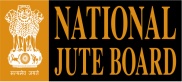 NATIONAL JUTE BOARDMinistry of Textiles, Govt. of India3A & 3B Park Plaza : 71, Park Street : Kolkata- 700 016TENDER DOCUMENTSForRESTORATION OF INTERNAL ROAD (TEST TRACK) FOR THE PROPOSED OFFICE COMPLEX AT NEW TOWN, KOLKATAPART-II (PRICE BID)NATIONAL JUTE BOARDMINISTRY OF TEXTILES, GOVT. OF INDIA3A & 3B PARK PLAZA, 71, PARK STREET, KOLKATA- 700 016Tender for Restoration of Internal Road (Test Track) for the proposed Office Complex at New Town, KolkataTender No……………………………………Total estimated cost put to tender Rs. 2,53,376.00 (Rupees two lacs fifty-three thousand three hundred seventy six only)FORM OF QUOTATIONHaving examined the Tender Documents consisting of Notice Inviting Tender, Special Conditions of Contract and Technical specification regarding various jobs, drawings, time schedule, schedule of rates etc. of the said tender document and having thoroughly studied the requirement of National Jute Board related to the work tendered for and having conducted a thorough study of job site involved, the site conditions, labour, power, water, material and equipment availability, the transport and communication facility and all other facilities as necessary for the performance of the work in accordance with the terms and conditions and within the time mentioned in the tender document, I/ We hereby agree to execute the above work at……….% (in figure)……………………………………………………….(in words)below / at par with / above the rates specified in the enclosed bill of quantities.Note:Bidders shall quote single percentage numeral as above or below or at par only, failing which their bid shall be liable to be rejected.The quoted percentage shall be within two places of decimal only.Signature of the Tenderer with Office sealEstimated amount put to tender  : Rs. 2,53,376.00 (Rupees two lacs fifty three thousand three seventy six only)SL NO.DESCRIPTIONPAGE NO.1Issue Letter of Tender Documents32Notice Inviting Tender (NIT)43General Conditions of Contract5-74Special Conditions of Contract8-145Technical Specifications15-166Tender drawingAttachedNATIONAL JUTE BOARDMinistry of Textiles, Govt. of India3A & 3B Park Plaza : 71, Park StreetKolkata- 700 016NATIONAL JUTE BOARDMinistry of Textiles, Govt. of India3A & 3B Park Plaza : 71, Park StreetKolkata- 700 016NATIONAL JUTE BOARDMinistry of Textiles, Govt. of India3A & 3B Park Plaza : 71, Park StreetKolkata- 700 016NATIONAL JUTE BOARDMinistry of Textiles, Govt. of India3A & 3B Park Plaza : 71, Park StreetKolkata- 700 016TENDER NOTICE  Sealed tenders are invited by the Secretary, National Jute Board in two parts under single cover from bona fide experienced contractors of sound financial standing and repute having provident fund code number, sales tax number and fulfilling the qualifying requirement stated hereunder for the following Job. The tender details may also be seen in the Board’s web-site at www.jute.com.  TENDER NOTICE  Sealed tenders are invited by the Secretary, National Jute Board in two parts under single cover from bona fide experienced contractors of sound financial standing and repute having provident fund code number, sales tax number and fulfilling the qualifying requirement stated hereunder for the following Job. The tender details may also be seen in the Board’s web-site at www.jute.com.  TENDER NOTICE  Sealed tenders are invited by the Secretary, National Jute Board in two parts under single cover from bona fide experienced contractors of sound financial standing and repute having provident fund code number, sales tax number and fulfilling the qualifying requirement stated hereunder for the following Job. The tender details may also be seen in the Board’s web-site at www.jute.com.  TENDER NOTICE  Sealed tenders are invited by the Secretary, National Jute Board in two parts under single cover from bona fide experienced contractors of sound financial standing and repute having provident fund code number, sales tax number and fulfilling the qualifying requirement stated hereunder for the following Job. The tender details may also be seen in the Board’s web-site at www.jute.com.  TENDER NOTICE  Sealed tenders are invited by the Secretary, National Jute Board in two parts under single cover from bona fide experienced contractors of sound financial standing and repute having provident fund code number, sales tax number and fulfilling the qualifying requirement stated hereunder for the following Job. The tender details may also be seen in the Board’s web-site at www.jute.com.  TENDER NOTICE  Sealed tenders are invited by the Secretary, National Jute Board in two parts under single cover from bona fide experienced contractors of sound financial standing and repute having provident fund code number, sales tax number and fulfilling the qualifying requirement stated hereunder for the following Job. The tender details may also be seen in the Board’s web-site at www.jute.com.  TENDER NOTICE  Sealed tenders are invited by the Secretary, National Jute Board in two parts under single cover from bona fide experienced contractors of sound financial standing and repute having provident fund code number, sales tax number and fulfilling the qualifying requirement stated hereunder for the following Job. The tender details may also be seen in the Board’s web-site at www.jute.com.  Name of WorkNIT No.Estimated CostEstimated CostEarnest Money & Time of CompletionEligibility criteria for issue of Tender documentsEligibility criteria for issue of Tender documentsRestoration of Internal Road  (Test Track) for the Proposed Office Complex at New Town, KolkataRs 2,53,376/=(Rupees two lacs fifty- three thousand three hundred seventy six only)Rs 2,53,376/=(Rupees two lacs fifty- three thousand three hundred seventy six only)Rs.5,000/- (Rupees five thousand  only) in demand draft in favour of “NATIONAL JUTE BOARD”----------------1(one) monthAnnual turnover against contract executed in any of the consecutive last three financial years shall be more than Rs. 15  lakhs per annum. Value of single order executed for similar works in last five years shall be more than Rs. 3 lakhs onlyAt least five years’ experience in construction of roads is essential Restoration of Internal Road  (Test Track) for the Proposed Office Complex at New Town, KolkataRs 2,53,376/=(Rupees two lacs fifty- three thousand three hundred seventy six only)Rs 2,53,376/=(Rupees two lacs fifty- three thousand three hundred seventy six only)Rs.5,000/- (Rupees five thousand  only) in demand draft in favour of “NATIONAL JUTE BOARD”----------------1(one) month1Tender to be addressed to the Secretary, National Jute Board  in sealed cover and should be superscribed in words in red ink “Tender for Restoration of Internal Road (Test Track) for the proposed Office Complex at New Town, Kolkata’ 2The intending tenderer shall enclose bank-draft/pay-order for Rs 5,000/- (Rupees five thousand only)  as Earnest Money Deposit (EMD) in favour of NATIONAL JUTE BOARD failing which the tender will not be considered. 3Tenderers or their authorized representatives may be present at the time of opening of tenders.4Payment will be made as per measurements of the executed items of work and not on lump sum basis.5Earnest money shall be converted to Security Deposit in the case of the successful bidder. In case of unsuccessful bidders, the EMD shall be refunded without interest after finalization of the tender.6Rates to be quoted shall be firm and inclusive of all taxes and levies, incidentals, leads and lifts. The offer shall remain valid for acceptance by the client for a minimum period of 120 days.7Every page of the tender document should be signed (full signature) with office seal. It should also be signed wherever there is overwriting and the final amount should be written in words as well as in figures.8The Security Deposit will be recovered from the R/A and final bills of the contractor @ 8%. Security Deposit would be 10% of the contract value to be retained for 12 months after the completion of the work. The contractor may however replace the same by submission of Bank Guarantee on any scheduled bank of equivalent amount (as per the format to be approved by National Jute Board) with validity covering the maintenance period.9Any material shall be strictly as per description of the items of work in the BoQ (Bill of Quantities).  The Project Team from BESUS (Bengal Engineering & Science University, Shibpur) for CFC/IJSG/21 project (hereinafter stated as BESUS) will monitor quality of the work. The materials shall be as per the samples to be submitted and got approved by BESUS prior to commencement of work. All work shall have to be carried out as per the drawings and /or direction of BESUS. No deviation will be allowed without the prior approval of the client in writing.10The contractor shall arrange for necessary insurance cover such as fire and theft /burglary, accidental group insurance of the workers at site etc. at his own cost.11The client reserves the right to accept or reject any or all offers without assigning any reason whatsoever and the client’s decision in this regard shall be final and binding.12In case the construction work is held up for conditions/situations not attributable to the contractor or for any genuine cause, reasonable extension of time by the client may be considered without entertaining any extra claim. Contractor’s quoted rates shall include all such contingencies.13Any item of work included in the tender can be omitted partly/fully as per direction of the client.14In case items are added as extra items, its material and labour components will be assessed at the prevalent market rate plus 15% contractor’s profit or the prevailing Schedule of Rates of PWD, Govt. of West Bengal (if such an item is included in it) whichever is lower.15Prevailing rate of Income Tax will be deducted at source (TDS) for which a Tax Deduction Certificate will be issued by the client.16The Contractor shall carry out and complete the said work in every respect in accordance with this contract and with the directions of and to the satisfaction of the client/BESUS.17Unless otherwise stipulated the contractor shall provide and pay for all materials, labour, tools equipment, transportation and other facilities necessary for the execution and completion of the work.18The contractor shall keep posted at work site a qualified agent in taking measurement of works and calculation and to furnish all particulars or to furnish details as necessary to the client and shall submit its bill in duplicate for verification and release of payment. 19The work shall not be considered as complete until BESUS has certified in writing that the work has been completed and the Defects Liability Period shall be reckoned from the date of such certificate.20The intending tenderer shall visit the site and thoroughly acquaint with the nature and details of the work involved & special requirements of the work, facilities of transport, access and storage of materials & removal of debris before submission of the tender.21Time limit stated in the contract documents is the essence of the contract.22Any defect or other fault which may appear within the Defect Liability Period of 12 months after the actual completion of the work, arising, as per opinion of the client/ the consultant from the materials/workmanship not in accordance with the contract, shall be made good by the contractor at his own cost and in case of default, the owner will have the right to engage any other agency to amend and make good such defects/faults. All damages, loss and expenses consequent thereon or incidental thereto shall be recoverable from the contractor by the client or may be deducted from any money due to the contractor.23The client shall have the right to terminate the contract if the contractor has failed to commence the workor has without any lawful excuse suspended the progress of work for 15 days after receiving order from the client to proceedor has failed to remove materials from the siteor to pull down and replace work within 3 days after receiving order from the client that the said materials were condemned and rejectedor has neglected or failed persistently to observe and perform, all or any of the acts, mattersor things by this contract to be observed or performed by the contractor for 15 days after written notice.24The client shall have the right to reject any or all the tenders or accept any part thereof and shall be within its rights to reject/accept any offer.  Sl No.Description of itemQuantityUnitRate(Rs.)Amount(Rs.)1.Picking up and Removing old bituminous layer from old black top surface and cleaning the exposed surface by scraping and stacking the material as directed by manual means (upto 25mm thick)335m212.204087.002.Labour for picking up metal road surface to a specified average depth, including screening and stacking the pavement materials upto 150mm thick stone metal surface580m223.5013630.003.(a)   (b) Supply of jhama metal (45mm size)at site Labour for spreading and consolidating jhama metal in hard crust to requisite thickness (measure after compaction including screening of metal, sweeping, watering and rolling with power roller to proper line, grade and camber with supplied material for restoration of compacted thickness to 100mm thick including cost of scraping of existing surface, all machineries and labour charges.16580m3m21650.0014.2026400.008236.004.(a)(b) (c) Supply of stone metal size 53mm-22.4mm. (Grading-III) from the nearest source upto a distance of 20km including loading, unloading and stacking at site complete.Supply of stone screening (type-B) from the nearest source upto a distance of 20km including loading, unloading and stacking at site complete. Labour for spreading and consolidating stone metal with salvaged metal from item no.2 above  in hard crust to requisite thickness (measure after compaction) in layer including screening of metals as necessary spreading manually, sweeping, watering and rolling in stages with power roller to proper line, grade, camber requisite type and quantity of screening materials to fill up the interstices of course aggregates,  applying binding materials and preparing the bed by necessary cutting/ filling and rolling. Include for  cost of hire and labour charges  of all man and machineries as per specification.with salvaged course aggregate size range 63-45(grading II) with type B screening (using 5m3 ) for 75mm compacted thickness.with course aggregate 53-22.4mm (grading- III) and salvaged material from item 2. above and with type B screening  supplied above in item 4 (b) for 75mm compacted thickness.2110580580m3m3m2m21392.001345.0016.4014.9029232.0013450.009512.008642.005.Providing and laying 20mm thick open graded premix carpet using Bituminous (Penetration Grade/Modified Bitumen) Binder, Providing, laying and rolling open-graded premix carpet of 20mm thickness composed of 13.2mm & 11.2mm size crushed stone chipping of approved quality @ 0.018 cum/sqm & 0.009 cum/sqm respectively and 1.46 kg of bitumen (S-65) per sqm either using penetration grade bitumen or emulsion including thorough cleaning of surface & pre heating stone chips and fully pre coating the same with matrix laying the premix chip uniformly over the surface and packing and rolling the power roller . including cost and carriage of stone chips and matrix580m2142.7582795.006.Laying premix seal coat (Type B) with approved quality sand/ grit @ 0.6 m3 and hot bitumen binder 68 kg per 100 m2 on thoroughly cleaned black top surface coated with tack coat including heating and mixing clean sand/ grit (100% passing through 2.36 mm sieve and retained on 180 µ sieve) uniformly with hot binder @ 113.5 kg per m3 of sand/ grit in suitable pan laying and spreading the mix at an uniform rate, brushing the surface if necessary, rolling with power roller including cost and carriage of binder and aggregates, cost of heating the binder and aggregates , cost of fuel, lubricants, higher charges of tools, plants and men.1045m254.9257391.40TotalR.O.TotalR.O.TotalR.O.TotalR.O.TotalR.O.253375.40253376.00